Activity being assessed:Tree Climb   Tree Climb   Tree Climb   Reference no:TCRALocation:Anderton CentreAssessment date:6th January 2022Review period:January 2023Significant HazardsWhat could cause harm?What harm might occur, and to whom?Remember to consider all affected groupsExisting control measuresRisk Rating(with current controls)Risk Rating(with current controls)Risk Rating(with current controls)Additional control measuresWhat can we do / use / put in place to further reduce the risks to an acceptable level?Residual RiskResidual RiskResidual RiskAction no.(continues over page)Significant HazardsWhat could cause harm?What harm might occur, and to whom?Remember to consider all affected groupsExisting control measuresLSRRAdditional control measuresWhat can we do / use / put in place to further reduce the risks to an acceptable level?LSRRAction no.(continues over page)Risk of being hit by falling equipmentParticipants and observers being struck. Group to be briefed before approach as to ‘safe’ areas.Helmets worn by all in activity area.All equipment checked before use, and regularly inspected and recorded. All equipment that is questionable in regards to integrity and in line with how the manufacturer recommendations, is removed from active use and checked by the SI or the CI or is sent off for an external opinion or is replaced as appropriate13 3Briefing of any support staff, and continued observation. In date tree inspection, and part of our activity inspection programme 122Hitting trees on descentParticipants injured from swinging uncontrollably into the tree. Group suitably briefed on safe walk back technique.122Procedures. Observations.122Branches falling from surrounding treesParticipants and observers being stuck The tree is inspected visually during the operational inspection. Instructors should scan to see if they can see any dead branches122If the wind strength is 6 or above on Beaufort scale. The woodland area and high ropes activities should not be used.122Falls from height due to the techniques taught not being understood / forgotten/ human errorParticipants suffer severe injury The instructor will provide a clear demonstration of all the required techniques At the point of lowering, the instructor on the ground will assist with speed control, and increase level of supervision. Participants are not allowed to climb above the top anchor point144Induction process, and regular instructor observations completed.133Rope burnsParticipants suffer from lowering, and allowing the rope to slip.Instructor to demonstrate lowering technique and maintain constant supervision. 212Gloves provided by request 111Action numberAction requiredWho is responsible?By when?Date completedLikelihoodGuide DescriptionSeverityGuide Description5Very likely/imminent – certain to happen5Catastrophic - fatality, catastrophic damage4Probable – a strong possibility of it happening4Major – significant injury or property damage, hospitalisation3Possible – it may have happened before3Moderate - injury requiring further treatment, lost time2Unlikely - could happen but unusual2Minor - first aid injury, no lost time1Rare – highly unlikely to occur1Very minor – insignificant injurySeverity (S)Severity (S)Severity (S)Severity (S)Severity (S)Severity (S)Risk Rating (RR)Action123445High RiskStop the task/activity until controls can be put into place to reduce the risk to an acceptable levelLikelihood (L)551015202525High RiskStop the task/activity until controls can be put into place to reduce the risk to an acceptable levelLikelihood (L)44812162020Medium RiskDetermine if further safety precautions are required to reduce risk to as low as is reasonably practicableLikelihood (L)3369121515Medium RiskDetermine if further safety precautions are required to reduce risk to as low as is reasonably practicableLikelihood (L)224681010Medium RiskDetermine if further safety precautions are required to reduce risk to as low as is reasonably practicableLikelihood (L)1123455Low RiskNo further action, keep under reviewSignature of 
Risk Assessor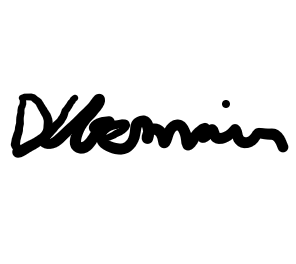 Name / job title:David Germain (Head of Centre)Details of any persons consultedJules Barret (MIC Technical Advisor) Paul Harris (Senior Instructor) Danny Bottomley (Ropes Course Inspector)Jules Barret (MIC Technical Advisor) Paul Harris (Senior Instructor) Danny Bottomley (Ropes Course Inspector)Jules Barret (MIC Technical Advisor) Paul Harris (Senior Instructor) Danny Bottomley (Ropes Course Inspector)